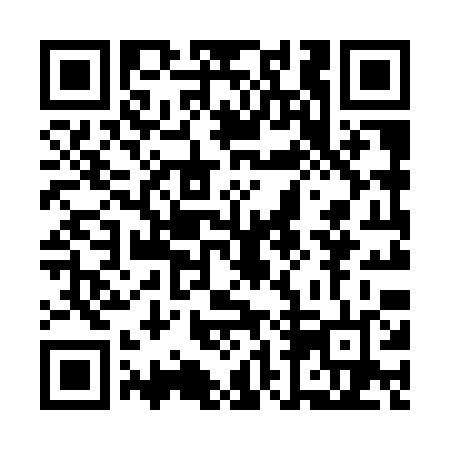 Prayer times for Hardwood Hill, Quebec, CanadaWed 1 May 2024 - Fri 31 May 2024High Latitude Method: Angle Based RulePrayer Calculation Method: Islamic Society of North AmericaAsar Calculation Method: HanafiPrayer times provided by https://www.salahtimes.comDateDayFajrSunriseDhuhrAsrMaghribIsha1Wed3:595:3512:455:467:559:322Thu3:575:3312:455:477:579:343Fri3:555:3212:445:477:589:354Sat3:535:3012:445:487:599:375Sun3:515:2912:445:498:009:396Mon3:495:2712:445:508:029:417Tue3:475:2612:445:508:039:438Wed3:455:2512:445:518:049:449Thu3:435:2312:445:528:059:4610Fri3:415:2212:445:528:079:4811Sat3:395:2112:445:538:089:5012Sun3:375:2012:445:548:099:5213Mon3:355:1812:445:558:109:5414Tue3:345:1712:445:558:119:5515Wed3:325:1612:445:568:139:5716Thu3:305:1512:445:578:149:5917Fri3:285:1412:445:578:1510:0118Sat3:275:1312:445:588:1610:0219Sun3:255:1212:445:598:1710:0420Mon3:235:1112:445:598:1810:0621Tue3:225:1012:446:008:1910:0822Wed3:205:0912:446:018:2010:0923Thu3:195:0812:456:018:2110:1124Fri3:175:0712:456:028:2210:1325Sat3:165:0612:456:028:2310:1426Sun3:155:0612:456:038:2410:1627Mon3:135:0512:456:048:2510:1728Tue3:125:0412:456:048:2610:1929Wed3:115:0312:456:058:2710:2030Thu3:095:0312:456:058:2810:2231Fri3:085:0212:456:068:2910:23